Zoom - How to Make a Main Meeting Room     for the Whole SemesterEmail: askTLC@ufv.ca		Video: video.ufv.ca1] (myClass course’s left menu) Zoom Classroom       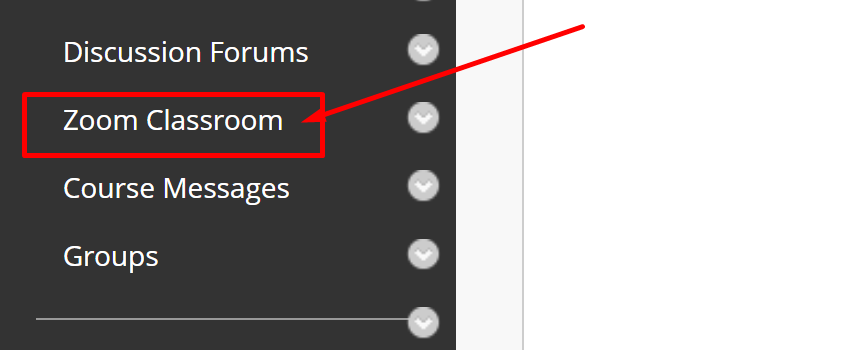 2] (top right) Schedule a New Meeting       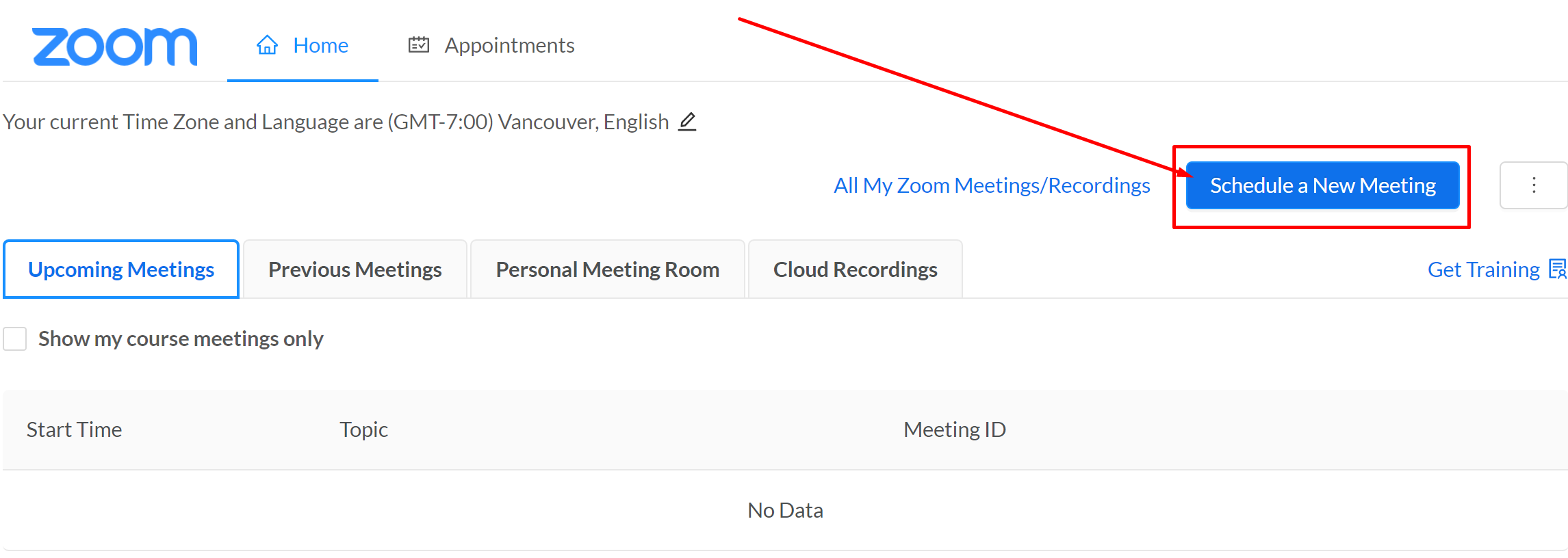 3] Topic  >  Recurring Meeting  >  No Fixed Time       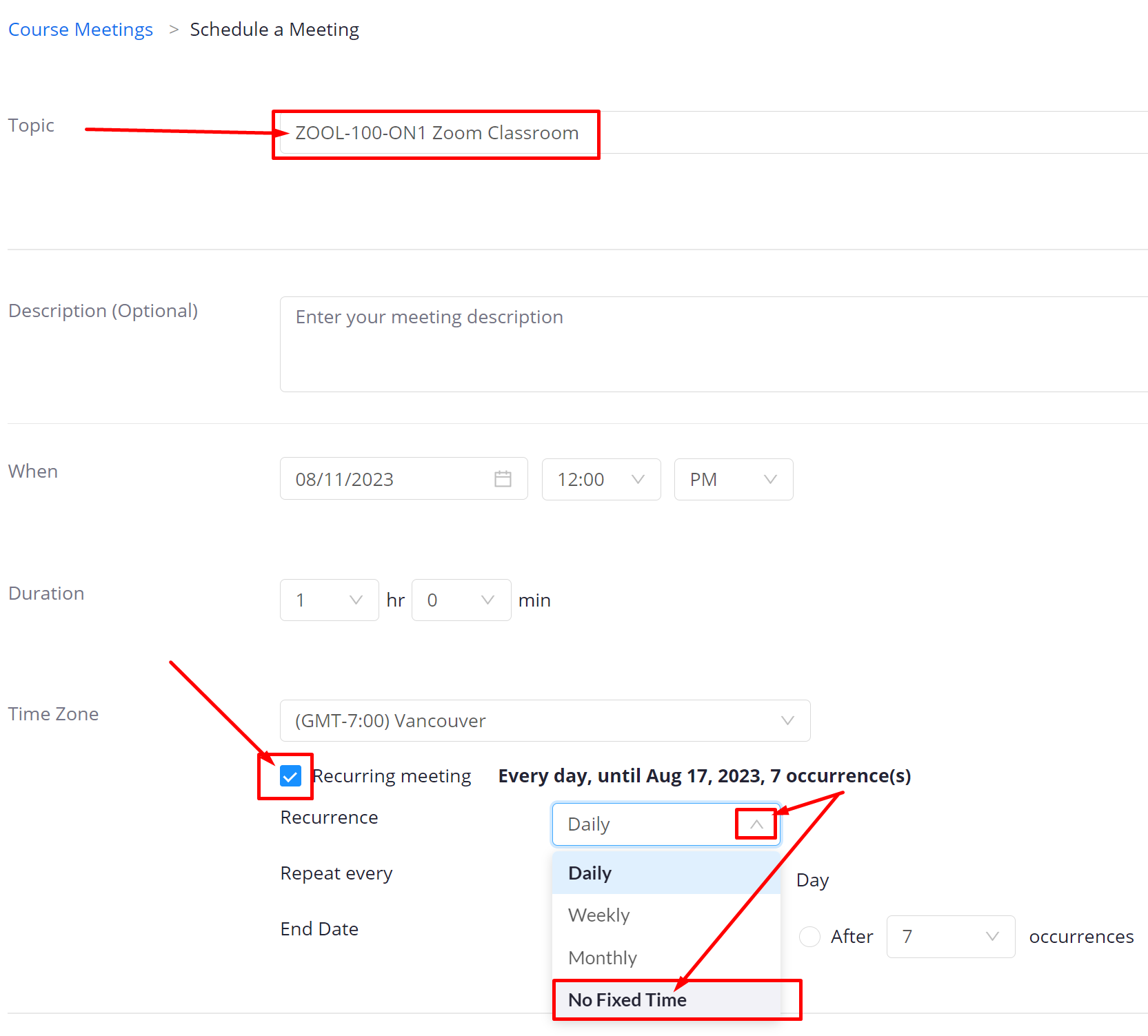 4] (below) Enable join before host       >  Mute participants upon entry  >  Save       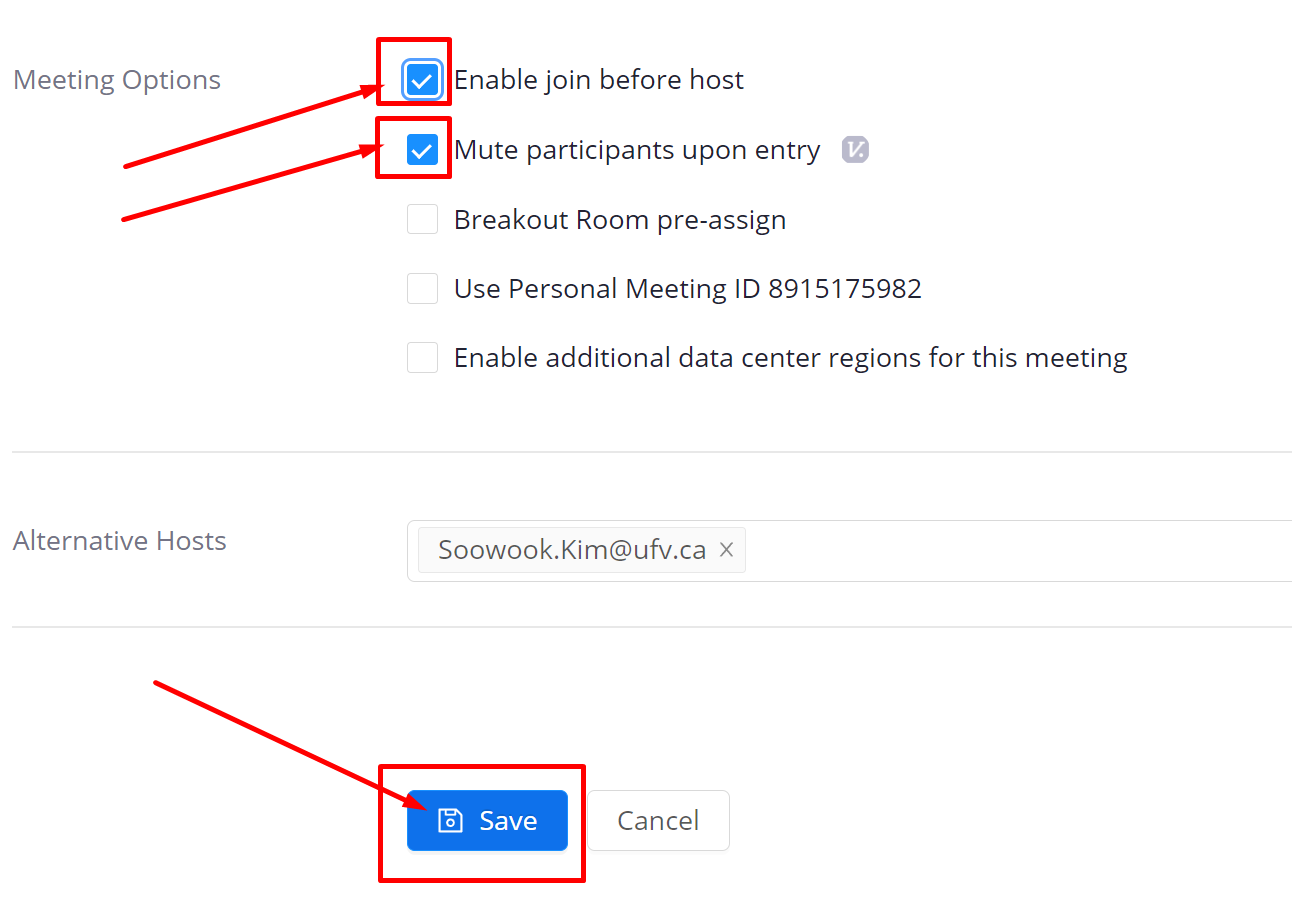 5] (top left) Home or Course Meetings       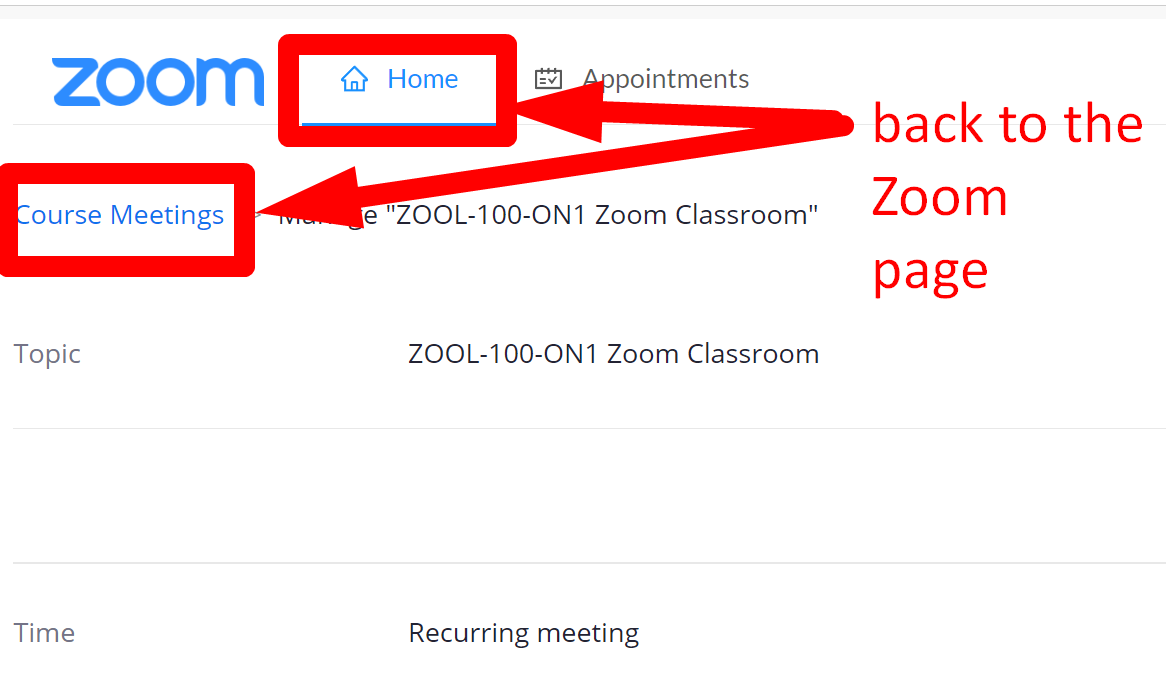 6] You can edit options or start the meeting.       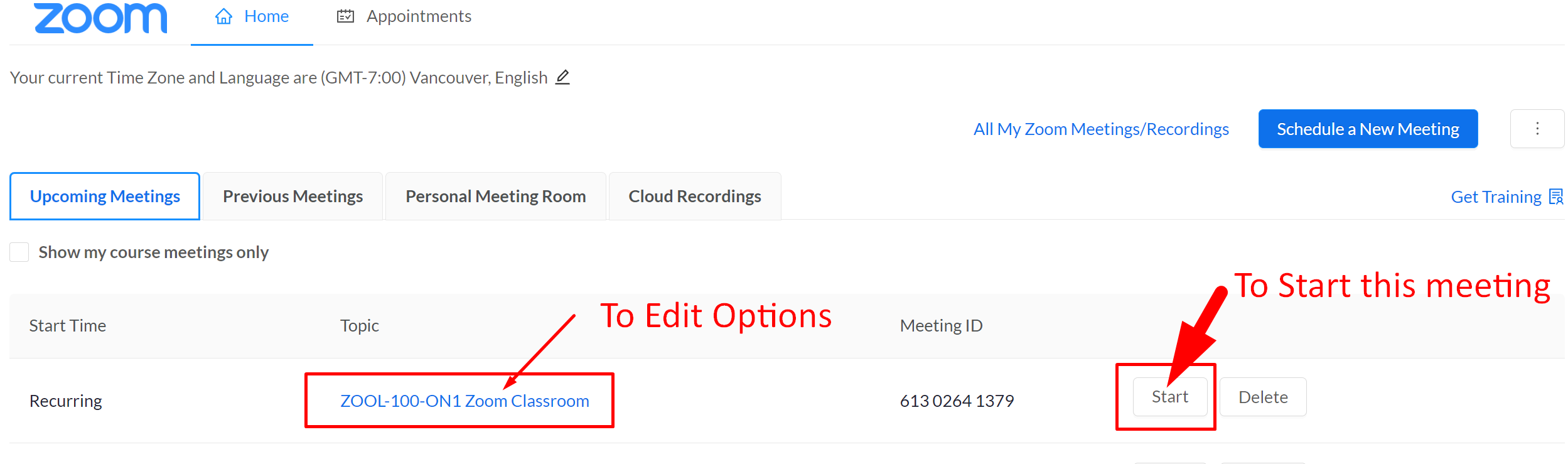 Revised by Soowook Kim on AUG 11, 2023.